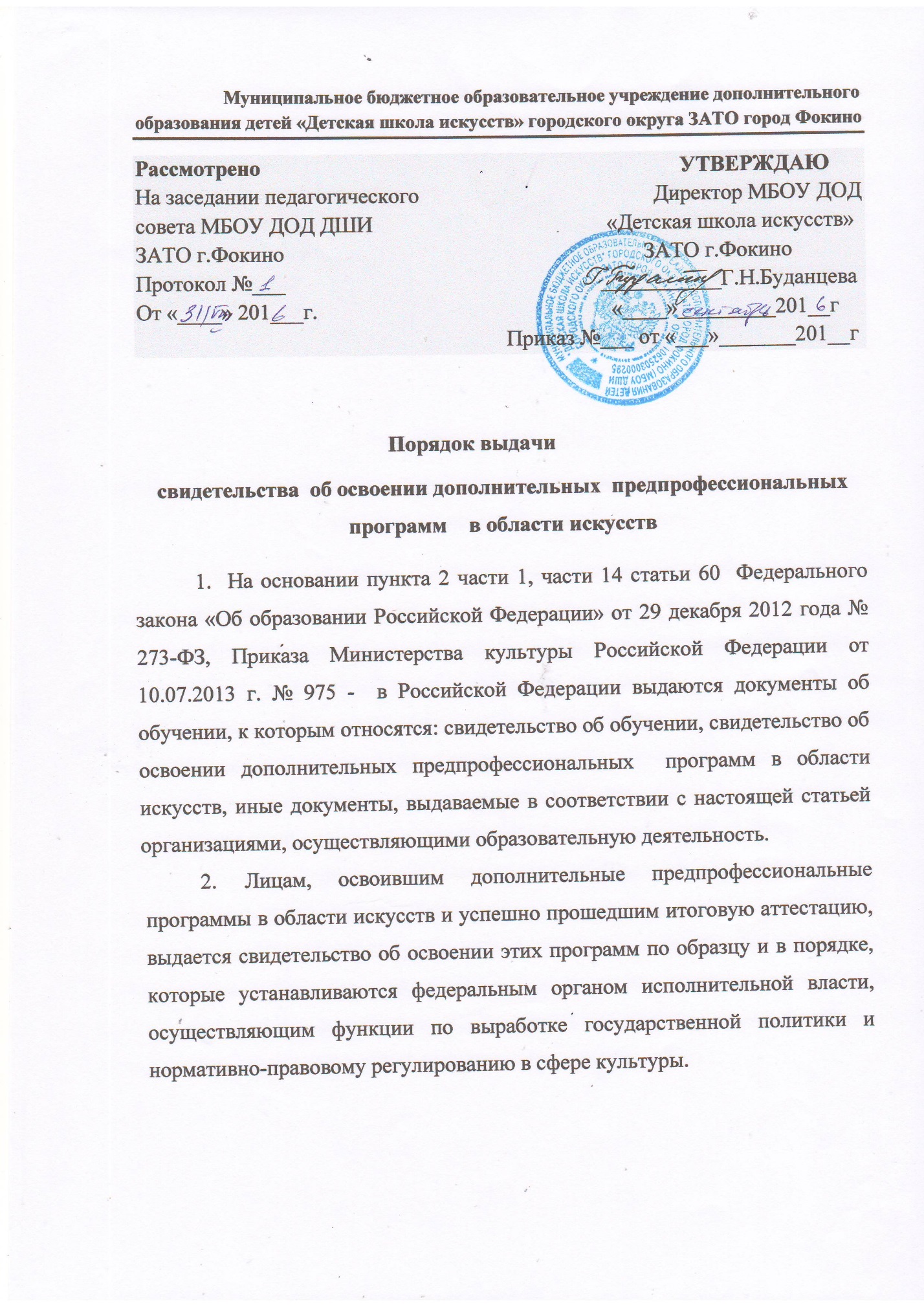 Муниципальное бюджетное образовательное учреждение дополнительного образования детей «Детская школа искусств» городского округа ЗАТО город ФокиноРассмотрено                                                                             УТВЕРЖДАЮНа заседании педагогического                                           Директор МБОУ ДОДсовета МБОУ ДОД ДШИ                                           «Детская школа искусств»ЗАТО г.Фокино                                                                  ЗАТО г.ФокиноПротокол №___                                                          ___________Г.Н.Буданцева             От «____» 201___г.                                                      «____»_________201__г                                                                    Приказ №___ от «___»_______201__г                                                  Порядок выдачисвидетельства  об освоении дополнительных  предпрофессиональных программ    в области искусств1.  На основании пункта 2 части 1, части 14 статьи 60  Федерального  закона «Об образовании Российской Федерации» от 29 декабря 2012 года № 273-ФЗ, Приказа Министерства культуры Российской Федерации от 10.07.2013 г. № 975 -  в Российской Федерации выдаются документы об обучении, к которым относятся: свидетельство об обучении, свидетельство об освоении дополнительных предпрофессиональных  программ в области искусств, иные документы, выдаваемые в соответствии с настоящей статьей организациями, осуществляющими образовательную деятельность.2. Лицам, освоившим дополнительные предпрофессиональные программы в области искусств и успешно прошедшим итоговую аттестацию, выдается свидетельство об освоении этих программ по образцу и в порядке, которые устанавливаются федеральным органом исполнительной власти, осуществляющим функции по выработке государственной политики и нормативно-правовому регулированию в сфере культуры.